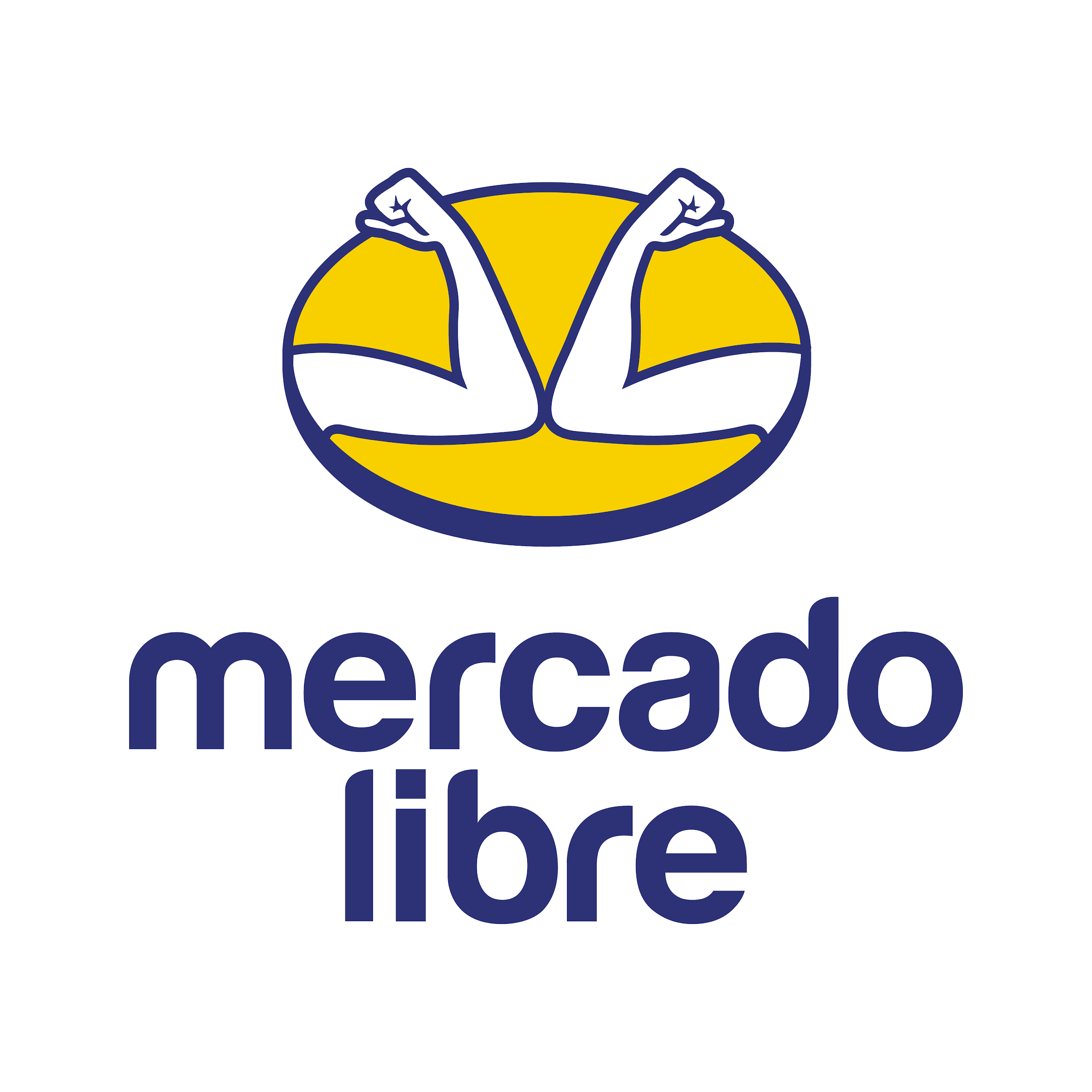 ¡HBO Max llega a Mercado Libre!Los usuarios de Mercado Libre y Mercado Pago tendrán descuentos de hasta el 40% en su suscripción a HBO Max.Ciudad de México, 22 de junio de 2021 -  Mercado Libre continúa fortaleciendo su propuesta de Mercado Puntos, el programa de fidelización que ofrece a los usuarios de Mercado Libre y Mercado Pago beneficios exclusivos. A partir del 29 de junio los usuarios podrán acceder a un descuento de hasta el 40% en su suscripción a HBO Max, la nueva plataforma de streaming de WarnerMedia.Los beneficios disponibles varían según el nivel de cada usuario en Mercado Puntos: a medida que los clientes compran y efectúan pagos a través de Mercado Libre o Mercado Pago, acumulan puntos y suben de nivel, obteniendo así mayores ventajas y descuentos exclusivos mes a mes en la suscripción a éste y otros servicios. La nueva plataforma de WarnerMedia no solo ofrecerá series icónicas y películas de Cartoon Network, Warner Bros y el Universo DC, también contará con contenidos de HBO como The White Lotus, House of The Dragon (a estrenarse en 2022) y producciones originales, como la serie documental Bilardo, el doctor del fútbol a estrenarse próximamente. Los usuarios de Mercado Libre y Mercado Pago podrán registrarse y elegir entre tres formas de pago existentes: tarjeta de crédito o débito, depósito en efectivo en la red de tiendas afiliadas a la plataforma, o con dinero disponible en su cuenta de Mercado Pago.“Desde Mercado Libre trabajamos para ofrecer a nuestros usuarios una propuesta integral que incluya los mejores beneficios. Es por eso que esta nueva alianza con HBO Max nos permite continuar mejorando nuestra propuesta de valor, y completar la oferta de streaming que existe hoy en la plataforma; acercando nuevas experiencias para disfrutar con la familia”, aseguró Sean Summers, CMO de Mercado Libre.Sobre Mercado Libre:Fundada en 1999, Mercado Libre es la compañía de tecnología líder en comercio electrónico de América Latina. A través de sus plataformas Mercado Libre, Mercado Pago y Mercado Envíos, ofrece soluciones para que individuos y empresas puedan comprar, vender, anunciar, enviar y pagar por bienes y servicios por internet.Mercado Libre brinda servicio a millones de usuarios y crea un mercado online para la negociación de una amplia variedad de bienes y servicios de una forma fácil, segura y eficiente. El sitio está entre los 50 sitios con mayores visitas del mundo en términos de páginas vistas y es la plataforma de consumo masivo con mayor cantidad de visitantes únicos en los países más importantes en donde opera, según se desprende de métricas provistas por comScore Networks. La Compañía cotiza sus acciones en el Nasdaq (NASDAQ: MELI) desde su oferta pública inicial en el año 2007.